Приложение 2Утвержденапостановлением ПравительстваРеспублики Таджикистанот 29 декабря 2017 года, №596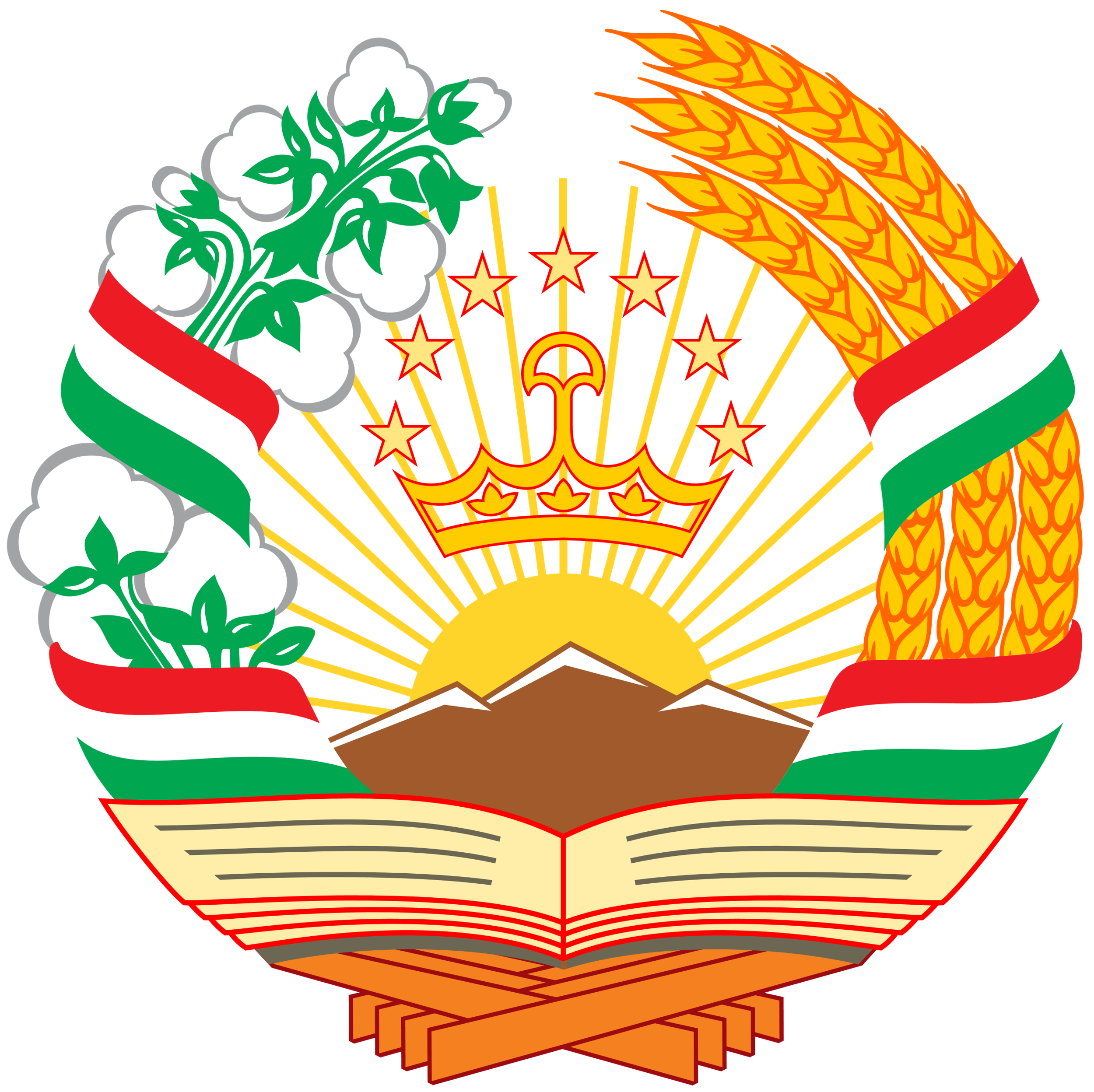 СТРУКТУРА
Агентства гражданской авиации при Правительстве Республики Таджикистан1. Руководство2. Управление по надзору3. Управление регулирования и стандартов4. Отдел кадров и права5. Отдел международных связей6. Отдел финансов и экономики7. Отдел делопроизводства